Број 0201-1808/513.09.2016 год.Распоред на континуирани проверки и завршни испити за учебната 2016/2017 годинаЗимски семестарI семестарIII семестарV семестарVII семестарIX семестарЛетен семестарII семестарIV семестарVI семестарVIII семестарX семестарРЕПУБЛИКА МАКЕДОНИЈАУНИВЕРЗИТЕТ „Св. КИРИЛ И МЕТОДИЈ“ - СКОПЈЕФАКУЛТЕТ ЗА ВЕТЕРИНАРНА МЕДИЦИНАСКОПЈЕ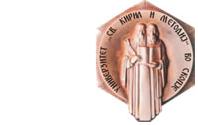 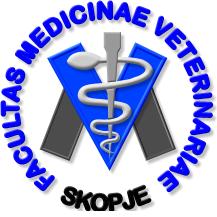 UNIVERSITY “Ss. CYRIL AND METHODIUS” SKOPJEFACULTY OF VETERINARY MEDICINE SKOPJE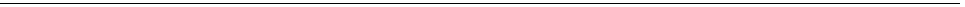 предметконтинуирани проверкиконтинуирани проверкизавршен испитзавршен испитзавршен испитАнатомија на животнитеIIIпрактичензавршен28.10.201628.10.201629.12.201629.12.201613.1.201730.1.2017Биологија на клеткаIIIпрактичензавршен9.11.20169.11.201628.11.201628.11.201618.1.201727.1.2017БиофизикаIII26.1.201726.1.201711.11.201611.11.201623.12.201623.12.2016ХемијаОпштаНеорганскаСтехиометријаОрганскаСтехиометријаХемијахемијахемијахемија27.10.201618.11.20169.12.201630.12.201612.1.201720.1.2017БиостатистикаIII19.1.201719.1.201710.11.201610.11.201622.12.201622.12.2016Хистологија со ембриологијаIII23.1.201723.1.20174.11.20164.11.201621.12.201621.12.2016предметконтинуирани проверкиконтинуирани проверкиконтинуирани проверкиконтинуирани проверкиконтинуирани проверкиконтинуирани проверкизавршен испитФизиологија на животнитеIIIIII10.1.20172.12.21062.12.21062.12.210612.1.201712.1.201712.1.2017Исхрана на домашните животниI. Општ делI. Општ дел20.1.201730.12.201630.12.201630.12.2016СточарствоIIIIII16.1.201714.10.201614.10.201614.10.201626.12.201626.12.201626.12.2016Анимална хигиенаI конт. пр. практ.I конт. пр. практ.I конт. пр. практ.I конт. пр. теор.I конт. пр. теор.I конт. пр. теор.25.1.201728.12.201628.12.201628.12.201629.12.201629.12.201629.12.2016МикробиологијаI к.п. т.I к.п. пр.II к.п. т.II к.п. пр.26.1.20175.10.20166.10.201622.12.201623.12.2015Рурална економијаIIIIII27.1.20177.10.20167.10.20167.10.201630.12.201630.12.201630.12.2016ИмунологијаI теор.I практ.II теор.II практ.30.1.201713.10.201614.10.201620.12.201621.12.2016Однесување и благосостојба на животнитепредеметот е отслушан во II семестарпредеметот е отслушан во II семестарпредеметот е отслушан во II семестарпредеметот е отслушан во II семестарпредеметот е отслушан во II семестарпредеметот е отслушан во II семестар23.1.2017предметконтинуирани проверкиконтинуирани проверкиконтинуирани проверкиконтинуирани проверкиконтинуирани проверкиконтинуирани проверкизавршен испитзавршен испитзавршен испитПатолошка физиологијаIIII27.1.201727.1.20179.11.20169.11.201611.1.201711.1.2017ФармакологијаII13.1.201713.1.201710.11.201710.11.2017Патолошка морфологијаIIIIпракт. делтеор. делпатохистологијапатохистологијаопшта патологија16.1.201717.1.201718.11.201718.11.201728.12.201728.12.2017практ. дел обдукцијапракт. дел обдукцијатеор. дел специјална18.11.201718.11.201728.12.201728.12.2017патологија20.1.201721.1.2017Паразитологија и паразитарни заболувањаIIII11.1.201711.1.201730.11.201630.11.201629.12.201629.12.2016Клиничка анатомија на животнитене се предвиденине се предвиденине се предвиденине се предвиденине се предвиденине се предвидени30.1.201730.1.2017Основи на клиничка и лабораторискаI к. пр. теор.II к. пр. теор.II к. пр. теор.к. пров.25.1.201725.1.2017дијагностикапракт.26.10.201622.12.201622.12.201623.12.2016предметконтинуирани проверкиконтинуирани проверкизавршен испитзавршен испитзавршен испитВнатрешни болести на домашни миленици ине се предвиденине се предвидени25.1.201725.1.201725.1.2017копитари1.2.20171.2.2017РепродукцијаIII26.1.201726.1.201726.1.20173.11.201629.12.2016Општа хирургија со анестезиологијатест по општатест попрактичен испитзавршен испитхирургијаанестезиологија11.11.201630.12.201613.1.201720.1.2017Заразни болести на домашните животнине се предвиденине се предвидени30.1.201730.1.201730.1.2017Вантрешни болести на фармски животнине се предвиденине се предвидени27.1.201727.1.201727.1.2017Визуелни дијагностички методипредметот е отслушан во VI семестарпредметот е отслушан во VI семестар13.1.201713.1.2017Клиничка биохемијапредметот е отслушан во VI семестарпредметот е отслушан во VI семестар31.1.201731.1.201731.1.2017предметконтинуирани проверкиконтинуирани проверкиконтинуирани проверкизавршен испитзавршен испитзавршен испитХигиена и технологија на месо, риби, јајца иIIпрактичен испитзавршен испитмед23.12.201623.12.201613.1.201730.1.2017Хигиена и технологија на млекоIIIпрактичен испитзавршен испит7.11.201630.12.201616.1.201723.1.2017Биологија и патологија на рибиIII12.1.201712.1.20174.11.201628.11.2016Ветеринарна епидемиологијаII17.1.201717.1.201727.12.201627.12.2016Ветеринарна токсикологијаIII27.1.201727.1.201727.1.201713.10.201626.12.2016Менаџмент со здравјето на стадото29.12.201629.12.201624.12.201724.12.201724.12.2017Управно ветеринарствоIII25.1.201725.1.201725.1.201710.11.201626.12.2016Специјална хирургијапредметот е отслушан во VIII семестарпредметот е отслушан во VIII семестарпредметот е отслушан во VIII семестарпрактичен испитзавршен испит20.1.201726.1.2017Биологија и патологија на дивеч9.1.20179.1.2017Биологија и патологија на пчели11.1.201711.1.2017Офталмологија18.1.201718.1.2017Судско ветеринарство и ветеринарна етика20.1.201720.1.201720.1.2017Безбедност на храна и ветеринарно јавно19.1.201719.1.201719.1.2017здравствоБолести на птиците22.1.201722.1.201722.1.2017Основи наменаџмент со менаџмент на31.1.201731.1.201731.1.2017ветеринарна праксазавршен испитзавршен испитзавршен испитпредметконтинуирани проверкиконтинуирани проверкиконтинуирани проверкиконтинуирани проверкиконтинуирани проверкиконтинуирани проверкимајско/јунска сесијамајско/јунска сесијамајско/јунска сесијаавг./септ. сесисјаавг./септ. сесисјаавг./септ. сесисјаАнатомија на животнитеIIIIVIVVпрактичензавршенпрактичензавршен7.3.201728.3.201728.3.201711.5.201725.5.20178.6.201724.8.201714.9.2017Хистологија со ембриологијаIIIIVIVV26.5.201726.5.201726.5.201723.8.201723.8.201723.8.201724.2.201710.3.201710.3.201710.5.20177.6.20177.6.20177.6.20177.9.20177.9.2017БиохемијаIIIIIIIIпрактичензавршенпрактичензавршен1.3.20174.4.20174.4.20179.5.20172.6.20179.6.201725.8.201715.9.2017Хранливи, лековити и отровниIIII25.5.201725.5.201725.5.20171.9.20171.9.2017растенија14.3.201714.3.201712.5.201712.5.2017Однесување и благосостојба наIIII15.6.201715.6.201715.6.20176.9.20176.9.2017животните21.3.201721.3.20178.5.20178.5.2017Хемијапредметот е отслушан во I семестарпредметот е отслушан во I семестарпредметот е отслушан во I семестарпредметот е отслушан во I семестарпредметот е отслушан во I семестарпредметот е отслушан во I семестарСтехиометријаСтехиометријаХемијаСтехиометријаХемија1.6.201712.6.201731.8.201713.9.2017Биологија на клеткапредметот е отслушан во I семестарпредметот е отслушан во I семестарпредметот е отслушан во I семестарпредметот е отслушан во I семестарпредметот е отслушан во I семестарпредметот е отслушан во I семестарпрактиченпрактичензавршенпрактичензавршен2.6.20179.6.201725.8.201715.9.2017Биофизикапредметот е отслушан во I семестарпредметот е отслушан во I семестарпредметот е отслушан во I семестарпредметот е отслушан во I семестарпредметот е отслушан во I семестарпредметот е отслушан во I семестар5.6.20175.6.20175.6.20175.9.20175.9.2017Биостатистикапредметот е отслушан во I семестарпредметот е отслушан во I семестарпредметот е отслушан во I семестарпредметот е отслушан во I семестарпредметот е отслушан во I семестарпредметот е отслушан во I семестар6.6.20176.6.20176.6.201730.8.201730.8.201730.8.2017завршен испитзавршен испитпредметконтинуирани проверкиконтинуирани проверкиконтинуирани проверкиконтинуирани проверкиконтинуирани проверкиконтинуирани проверкимајско/јунска сесијаавг./септ. сесисјаФизиологија на животнитеIIIIIIIVIV1.6.201725.8.20175.4.20175.4.20175.4.201717.5.201717.5.201717.5.2017Исхрана на домашните животниII. Специјален дел 1II. Специјален дел 1II. Специјален дел 1III. Специјален дел 2III. Специјален дел 2III. Специјален дел 226.5.201724.8.201715.3.201715.3.201715.3.201710.5.201710.5.201710.5.2017СточарствоIIIIIIIVIV29.5.20175.9.20177.3.20177.3.20177.3.20178.5.20178.5.20178.5.2017Анимална хигиенаII конт. пр. практ.II конт. пр. практ.II конт. пр. практ.II конт. пр. теор.II конт. пр. теор.II конт. пр. теор.5.6.20167.9.201711.5.201711.5.201711.5.201712.5.201712.5.201712.5.2017МикробиологијаIII к. п. т.III к. п. пр.IV к. п. т.IV к. п. пр.6.6.201712.9.201728.2.20171.3.20174.5.20175.5.2017Имунологијапредметот е отслушан во III семестарпредметот е отслушан во III семестарпредметот е отслушан во III семестарпредметот е отслушан во III семестарпредметот е отслушан во III семестарпредметот е отслушан во III семестар13.6.201714.9.2017Рурална економијапредметот е отслушан во III семестарпредметот е отслушан во III семестарпредметот е отслушан во III семестарпредметот е отслушан во III семестарпредметот е отслушан во III семестарпредметот е отслушан во III семестар9.6.20171.9.2017предметконтинуирани проверкиконтинуирани проверкиконтинуирани проверкиконтинуирани проверкиконтинуирани проверкиконтинуирани проверкизавршен испитзавршен испитмајско/јунска сесијамајско/јунска сесијаавг./септ. сесисјаавг./септ. сесисјаПатолошка физиологијаIIIIIIIV19.5.201719.5.201718.8.201718.8.201711.4.201711.4.201715.5.201715.5.2017ФармакологијаIIIIIII26.5.201726.5.201724.8.201724.8.201717.3.201717.3.201712.5.201712.5.2017Патолошка морфологијаIIIIIIIVпракт. делтеор. делпракт. делтеор. делпатохистол.општа пат.патохистол.општа пат.31.5.20171.6.201730.8.201731.8.20177.3.20177.3.201710.5.201710.5.2017практ. делтеор. делпракт. делтеор. делобдукцијаспец.обдукцијаспец.патологијапатологија2.6.20175.6.20171.9.20174.9.2017Паразитологија и паразитарни заболувањаIIIIIIIV12.6.201712.6.201713.9.201713.9.201728.3.201728.3.20178.5.20178.5.2017Визуелни дијагностички методиI к. пр. теор.II к. пр. теор.II к. пр. теор.к. пр. практ.30.6.201730.6.201722.8.201722.8.201714.3.201710.5.201710.5.201711.5.2017Клиничка биохемијаIIIIпрактичензавршенпрактичензавршен1.3.20171.3.20179.5.20179.5.20172.6.20179.6.201725.8.201715.9.2017Клиничка анатомијапредметот е отслушан во V семестарпредметот е отслушан во V семестарпредметот е отслушан во V семестарпредметот е отслушан во V семестарпредметот е отслушан во V семестарпредметот е отслушан во V семестарпрактичензавршенпрактичензавршен29.5.20172.6.20175.9.20177.9.2017Основи на лабораториска и клиничкапредметот е отслушан во V семестарпредметот е отслушан во V семестарпредметот е отслушан во V семестарпредметот е отслушан во V семестарпредметот е отслушан во V семестарпредметот е отслушан во V семестар8.6.20178.6.201712.9.201712.9.2017дијагностикапредметконтинуирани проверкиконтинуирани проверкизавршен испитзавршен испитмајско/јунска сесијамајско/јунска сесијаавг./септ. сесисјаавг./септ. сесисјаВнатрешни болести на домашни миленици ине се предвиденине се предвидени30.5.201730.5.201725.8.201725.8.2017копитари13.6.201713.6.201713.9.201713.9.2017РепродукцијаIIIIV8.6.20178.6.20177.9.20177.9.20178.3.201710.5.2017Општа хирургија со анестезиологијапредметот е отслушан во VII семестарпредметот е отслушан во VII семестарпрактичензавршенпрактичензавршениспитиспитиспитиспит19.5.201712.6.201721.8.201714.9.2017Заразни болести на домашните животнине се предвиденине се предвидени5.6.20175.6.201730.8.201730.8.2017Вантрешни болести на фармски животнине се предвиденине се предвидени14.6.201714.6.20171.9.20171.9.2017Специјална хирургија со ортопедијане се предвиденине се предвиденипрактичензавршенпрактичензавршениспитиспитиспитиспит29.5.20179.6.201724.8.201712.9.2017предметконтинуирани проверкиконтинуирани проверкиконтинуирани проверкиконтинуирани проверкиконтинуирани проверкиконтинуирани проверкиконтинуирани проверкизавршен испитзавршен испитзавршен испитмајско/јунска сесијамајско/јунска сесијамајско/јунска сесијаавг./септ. сесисјаавг./септ. сесисјаавг./септ. сесисјаХигиена и технологија на месо, риби, јајцаIIIIпракт. и.завр. и.практ. и.завр. и.и мед9.5.20179.5.20179.5.20179.5.201718.5.20176.6.20176.6.201717.8.20175.9.2017Судско ветеринарство и ветеринарна етикаIIIIII29.5.201729.5.201729.5.201731.8.201731.8.201731.8.201715.3.201715.3.201715.3.201710.5.201710.5.201710.5.2017Основи на менаџмент со менаџмент наIIIIII15.6.201715.6.201715.6.201730.8.201730.8.201730.8.2017ветеринарна пракса7.3.20177.3.20177.3.201711.5.201711.5.201711.5.2017Офталмологијане се предвиденине се предвиденине се предвидени1.6.20171.6.20171.6.20176.9.20176.9.20176.9.2017Безбедност на храна и ветеринарно јавноIIIIII13.6.201713.6.201713.6.201729.8.201729.8.201729.8.2017здравство8.3.20178.3.20178.3.20178.5.20178.5.20178.5.2017Биологија и патологија на дивечIIIIII19.5.201719.5.201719.5.201718.8.201718.8.201718.8.201721.3.201721.3.201721.3.201712.5.201712.5.201712.5.2017Биологија и патологија на пчелиIIIIII31.5.201731.5.201731.5.201725.8.201725.8.201725.8.201722.3.201722.3.201722.3.201715.5.201715.5.201715.5.2017Болести на птицитеI к. пр. т.I к. пр. пра.II к. пр. т.II к. пр. пра.14.6.201714.6.201714.6.20171.9.20171.9.20171.9.201723.3.201724.3.20174.5.20175.5.2017Специјална хирургија со ортопедијапредметот е отслушан во VIII и IX семестарпредметот е отслушан во VIII и IX семестарпредметот е отслушан во VIII и IX семестарпредметот е отслушан во VIII и IX семестарпредметот е отслушан во VIII и IX семестарпредметот е отслушан во VIII и IX семестарпредметот е отслушан во VIII и IX семестарпрактичензавршенпрактиченпрактичензавршениспитиспитиспитиспитиспит2.6.201712.6.201724.8.201712.9.2017Хигиена и технологија на млекопредметот е отслушан во IX семестарпредметот е отслушан во IX семестарпредметот е отслушан во IX семестарпредметот е отслушан во IX семестарпредметот е отслушан во IX семестарпредметот е отслушан во IX семестарпредметот е отслушан во IX семестарпракт. и.завр. и.практ. и.практ. и.завр. и.23.5.20178.6.201722.8.201713.9.2017Биологија и патологија на рибипредметот е отслушан во IX семестарпредметот е отслушан во IX семестарпредметот е отслушан во IX семестарпредметот е отслушан во IX семестарпредметот е отслушан во IX семестарпредметот е отслушан во IX семестарпредметот е отслушан во IX семестар26.5.201726.5.201726.5.201723.8.201723.8.201723.8.2017Ветеринарна епидемиологијапредметот е отслушан во IX семестарпредметот е отслушан во IX семестарпредметот е отслушан во IX семестарпредметот е отслушан во IX семестарпредметот е отслушан во IX семестарпредметот е отслушан во IX семестарпредметот е отслушан во IX семестар30.5.201730.5.201730.5.20174.9.20174.9.20174.9.2017Ветеринарна токсикологијапредметот е отслушан во IX семестарпредметот е отслушан во IX семестарпредметот е отслушан во IX семестарпредметот е отслушан во IX семестарпредметот е отслушан во IX семестарпредметот е отслушан во IX семестарпредметот е отслушан во IX семестар12.6.201712.6.201712.6.201714.9.201714.9.201714.9.2017Менаџмент со здравјето на стадотопредметот е отслушан во IX семестарпредметот е отслушан во IX семестарпредметот е отслушан во IX семестарпредметот е отслушан во IX семестарпредметот е отслушан во IX семестарпредметот е отслушан во IX семестарпредметот е отслушан во IX семестар9.6.20179.6.20179.6.201711.9.201711.9.201711.9.2017Управно ветеринарствопредметот е отслушан во IX семестарпредметот е отслушан во IX семестарпредметот е отслушан во IX семестарпредметот е отслушан во IX семестарпредметот е отслушан во IX семестарпредметот е отслушан во IX семестарпредметот е отслушан во IX семестар5.6.20175.6.20175.6.20177.9.20177.9.20177.9.2017